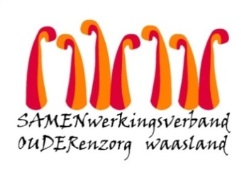 Nieuwsbrief AW – 1 oktober 2021Beste bewoner, familie, mantelzorgerExtra prik voor bewoners in AW KarmelAlle bewoners van assistentiewoningen Karmel die reeds tweemaal gevaccineerd zijn ontvangen een extra dosis van het mRNA vaccin.  Wij zijn verheugd dat jullie een extra bescherming krijgen tegen een mogelijke Covid-19 besmetting.Welk vaccin?
Deze extra dosis is van het zelfde type dat eerder werd toegediend namelijk het vaccin van Pfizer BioNTech.  Waarom?
Het doel van deze extra vaccinatie is in de eerste plaats om ziekte te vermijden en zo ook een ernstig ziekteverloop of overlijden.Wanneer zal het vaccin toegediend worden?
Op woensdagnamiddag 6 oktober zal het vaccin worden toegediend. De vaccinatieprocedure verloopt identiek zoals de vorige 2 momenten. U wacht op een stoel om 15u aan uw voordeur en wij komen langs met ons vaccinatieteam om u het vaccin toe te doen. Kreeg u reeds een uitnodiging toegestuurd via het vaccinatiecentrum?
Bel naar het vaccinatiecentrum via het telefoonnummer dat in de uitnodigingsbrief staat en vraag om de afspraak te annuleren.Wenst u geen vaccin te ontvangen?
Wij voorzien een derde inspuiting bij alle bewoners die tweemaal gevaccineerd zijn.  Indien u deze derde prik niet wenst vragen we u om ons via mail (els.vanverre@samenouder.be) te verwittigen. Met vriendelijke groet,Els Van Verre
Dagelijks verantwoordelijke